CLARITY HMIS: KC- HUD-CoC PROJECT EXIT FORMUse block letters for text and bubble in the appropriate circles.Please complete a separate form for each household member.CLIENT NAME OR IDENTIFIER: _________________________________________________PROGRAM EXIT DATE​ [All Individual/Clients]    Month                 Day                           Year DESTINATION [All Clients] CITY OF PERMANENT HOUSING LOCATION HOUSING ASSESSMENT AT EXIT ​[HOMELESS PREVENTION ONLY ] IN PERMANENT HOUSING ​[Permanent Housing Projects, Head of Household] DISABLING CONDITION ​[All Individuals/Clients] If individual/client is in need of resources, contact the following as appropriate:For aging or disability support, call the Community Living Connections Line at: 206-962-8467/1-844-348-5464(Toll Free),For crisis services: Crisis Connections at: 1-866-427-4747, For mental health or substance use services: King County Behavioral Health Recovery Client Services Line: 1-800-790-8049, For confidential peer support: Washington Warm Line 1-877-500-WARM(9276). DOES THE INDIVIDUAL/CLIENT HAVE: A PHYSICAL DISABILITY and/or a PHYSICAL HEALTH CONDITION [All Individuals/Clients]A DEVELOPMENTAL DISABILITY [All Individuals/Clients]A CHRONIC HEALTH CONDITION [All Individuals/Clients]A MENTAL HEALTH CONDITION [All Individuals/Clients]A SUBSTANCE ABUSE ISSUE ​[Head of Household and Adults] INCOME FROM ANY SOURCE ​[Head of Household and Adults] RECEIVING NON­ CASH BENEFITS​ ​[Head of Household and Adults] COVERED BY HEALTH INSURANCE ​[All Individuals/Clients] CURRENT SCHOOL ENROLLMENT AND ATTENDANCE​ [For CoC: YHDP funded programs Head of Household] If applicable: 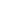    Signature of applicant stating all information is true and correct      	Date   ­   ­ ○Place not meant for habitation (e.g., a vehicle, an abandoned building, bus/train/subway station/airport, or anywhere outside)○Moved from one HOPWA funded project to HOPWA TH○Emergency shelter, including hotel or motel paid for with emergency shelter voucher, or Host Home shelter○Staying or living with family, permanent tenure○Safe Haven○Staying or living with friends, permanent tenure○Foster care home or foster care group home○Moved from one HOPWA funded project to HOPWA PH○Hospital or other residential non­-psychiatric medical facility○Rental by client, no ongoing housing subsidy○Jail, prison or juvenile detention facility○Rental by client, with ongoing housing subsidy○Long-term care facility or nursing home○Owned by client, with ongoing housing subsidy○Psychiatric hospital or other psychiatric facility○Owned by client, no on­going housing subsidy○Substance abuse treatment facility or detox center○No exit interview completed○Transitional housing for homeless persons (including homeless youth)○Other○Residential project or halfway house with no homeless criteria○Deceased○Hotel or motel paid for without emergency shelter voucher○Client doesn’t know○Host Home (non-crisis)○Client prefers not to answer○Staying or living with family, temporary tenure (e.g., room, apartment, or house) ○Data not collected○Staying or living with friends, temporary tenure (e.g., room, apartment, or house)  IF “RENTAL BY CLIENT, WITH ONGOING HOUSING SUBSIDY” – SPECIFY:  IF “RENTAL BY CLIENT, WITH ONGOING HOUSING SUBSIDY” – SPECIFY:  IF “RENTAL BY CLIENT, WITH ONGOING HOUSING SUBSIDY” – SPECIFY:  IF “RENTAL BY CLIENT, WITH ONGOING HOUSING SUBSIDY” – SPECIFY:○GDP TIP housing subsidy○Emergency Housing Voucher○VASH Housing subsidy○Family Unification Program Voucher (FUP)○RRH or equivalent subsidy○Foster Youth to Independence Initiative (FYI)○HCV voucher (tenant or project based) (not dedicated)○Permanent Supportive Housing○Public Housing Unit○Other permanent housing dedicated for formerly homeless persons○Rental by client, with other ongoing housing subsidy○Other permanent housing dedicated for formerly homeless persons*If Destination is “Place not meant for habitation”*If Destination is “Place not meant for habitation”*If Destination is “Place not meant for habitation”*If Destination is “Place not meant for habitation”*If Destination is “Place not meant for habitation”*If Destination is “Place not meant for habitation”*If Destination is “Place not meant for habitation”*If Destination is “Place not meant for habitation”Is household’s destination living situation in a vehicle?Is household’s destination living situation in a vehicle?Is household’s destination living situation in a vehicle?Is household’s destination living situation in a vehicle?○No ○Client doesn’t know Is household’s destination living situation in a vehicle?Is household’s destination living situation in a vehicle?Is household’s destination living situation in a vehicle?Is household’s destination living situation in a vehicle?○Yes ○Client prefers not to answer Is household’s destination living situation in a vehicle?Is household’s destination living situation in a vehicle?Is household’s destination living situation in a vehicle?Is household’s destination living situation in a vehicle?○Yes ○Data not collected If “Yes”, please select Vehicle typeIf “Yes”, please select Vehicle typeIf “Yes”, please select Vehicle typeIf “Yes”, please select Vehicle typeIf “Yes”, please select Vehicle typeIf “Yes”, please select Vehicle typeIf “Yes”, please select Vehicle typeIf “Yes”, please select Vehicle type○Van○Client Doesn't KnowClient Doesn't KnowClient Doesn't KnowClient Doesn't KnowClient Doesn't Know○Automobile/Car○Client prefers not to answer Client prefers not to answer Client prefers not to answer Client prefers not to answer Client prefers not to answer ○Camper/RV○Data Not Collected Data Not Collected Data Not Collected Data Not Collected Data Not Collected If Destination is permanent housing○Unincorporated King County (includes any community not otherwise listed)○Medina○Algona○Mercer Island○Auburn○Milton○Beaux Arts○Newcastle○Bellevue○Normandy Park○Black Diamond○North Bend○Bothell○Pacific○Burien○Redmond○Carnation○Renton○Clyde Hill○Sammamish○Covington○Sea Tac○Des Moines○Seattle○Duvall○Shoreline○Enumclaw○Skykomish○Federal Way○Snoqualmie○Hunts Point○Tukwila○Issaquah○Woodinville○Kenmore○Yarrow Point○Kent○Washington State (outside of King County)○Kirkland ○Outside of Washington State○Lake Forest Park○Client Doesn't Know○Maple Valley○Client prefers not to answer ○Maple Valley○Data Not Collected ○Able to maintain the housing they had at project entry  ○Client became homeless – moving to a shelter or other place unfit for human habitation○Moved to new housing unit  ○Client became homeless – moving to a shelter or other place unfit for human habitation○Moved in with family/friends on a temporary basis  ○Jail/Prison○Moved in with family/friends on a temporary basis  ○Deceased○Moved in with family/friends on a permanent basis ○Client doesn’t know ○Moved in with family/friends on a permanent basis ○Client prefers not to answer ○Moved to a transitional or temporary housing facility or program  ○Data not collected IF “ABLE TO MAINTAIN HOUSING AT PROJECT ENTRY” TO HOUSING ASSESSMENT IF “ABLE TO MAINTAIN HOUSING AT PROJECT ENTRY” TO HOUSING ASSESSMENT IF “ABLE TO MAINTAIN HOUSING AT PROJECT ENTRY” TO HOUSING ASSESSMENT IF “ABLE TO MAINTAIN HOUSING AT PROJECT ENTRY” TO HOUSING ASSESSMENT Subsidy Information Subsidy Information Subsidy Information Subsidy Information ○Without a subsidy  ○With an on­going subsidy acquired since project entry ○With the subsidy they had at project entry ○Only with financial assistance other than a subsidy IF “MOVED TO NEW HOUSING UNIT” TO HOUSING ASSESSMENT IF “MOVED TO NEW HOUSING UNIT” TO HOUSING ASSESSMENT IF “MOVED TO NEW HOUSING UNIT” TO HOUSING ASSESSMENT IF “MOVED TO NEW HOUSING UNIT” TO HOUSING ASSESSMENT Subsidy Information Subsidy Information Subsidy Information Subsidy Information ○With on­going subsidy  ○Without an on­going subsidy ○ No○ Yes IF “YES” TO PERMANENT HOUSING IF “YES” TO PERMANENT HOUSING IF “YES” TO PERMANENT HOUSING IF “YES” TO PERMANENT HOUSING Housing Move-In Date: (See note) * Housing Move-In Date: (See note) * Housing Move-In Date: (See note) * *If client moved into permanent housing, make sure to update on the enrollment screen.○No No No ○ Client doesn’t know ○Yes Yes Yes ○ Client prefers not to answer ○Yes Yes Yes ○ Data not collected  IF “YES” TO PHYSICAL DISABILITY – SPECIFY   IF “YES” TO PHYSICAL DISABILITY – SPECIFY   IF “YES” TO PHYSICAL DISABILITY – SPECIFY   IF “YES” TO PHYSICAL DISABILITY – SPECIFY   IF “YES” TO PHYSICAL DISABILITY – SPECIFY   IF “YES” TO PHYSICAL DISABILITY – SPECIFY  Expected to be of long-continued and indefinite duration and substantially impairs ability to live independently?Expected to be of long-continued and indefinite duration and substantially impairs ability to live independently?○No ○Client doesn’t know Expected to be of long-continued and indefinite duration and substantially impairs ability to live independently?Expected to be of long-continued and indefinite duration and substantially impairs ability to live independently?○Yes ○Client prefers not to answer Expected to be of long-continued and indefinite duration and substantially impairs ability to live independently?Expected to be of long-continued and indefinite duration and substantially impairs ability to live independently?○Yes ○Data not collected ○No ○ Client doesn’t know ○Yes ○ Client prefers not to answer ○Yes ○ Data not collected ○No No No ○ Client doesn’t know ○YesYesYes○ Client prefers not to answer ○YesYesYes○ Data not collected   IF “YES” TO CHRONIC HEALTH CONDITION – SPECIFY  IF “YES” TO CHRONIC HEALTH CONDITION – SPECIFY  IF “YES” TO CHRONIC HEALTH CONDITION – SPECIFY  IF “YES” TO CHRONIC HEALTH CONDITION – SPECIFY  IF “YES” TO CHRONIC HEALTH CONDITION – SPECIFY  IF “YES” TO CHRONIC HEALTH CONDITION – SPECIFYExpected to be of long-continued and indefinite duration and substantially impairs ability to live independently?Expected to be of long-continued and indefinite duration and substantially impairs ability to live independently?○No ○Client doesn’t know Expected to be of long-continued and indefinite duration and substantially impairs ability to live independently?Expected to be of long-continued and indefinite duration and substantially impairs ability to live independently?○Yes ○Client prefers not to answer Expected to be of long-continued and indefinite duration and substantially impairs ability to live independently?Expected to be of long-continued and indefinite duration and substantially impairs ability to live independently?○Yes ○Data not collected ○No No No ○ Client doesn’t know ○Yes Yes Yes ○ Client prefers not to answer ○Yes Yes Yes ○ Data not collected   IF “YES” TO MENTAL HEALTH PROBLEMS – SPECIFY   IF “YES” TO MENTAL HEALTH PROBLEMS – SPECIFY   IF “YES” TO MENTAL HEALTH PROBLEMS – SPECIFY   IF “YES” TO MENTAL HEALTH PROBLEMS – SPECIFY   IF “YES” TO MENTAL HEALTH PROBLEMS – SPECIFY   IF “YES” TO MENTAL HEALTH PROBLEMS – SPECIFY Expected to be of long-continued and indefinite duration and substantially impairs ability to live independentlyExpected to be of long-continued and indefinite duration and substantially impairs ability to live independently○No ○Client doesn’t know Expected to be of long-continued and indefinite duration and substantially impairs ability to live independentlyExpected to be of long-continued and indefinite duration and substantially impairs ability to live independently○Yes○Client prefers not to answer Expected to be of long-continued and indefinite duration and substantially impairs ability to live independentlyExpected to be of long-continued and indefinite duration and substantially impairs ability to live independently○Yes○Data not collected ○No No No ○ Both alcohol & drug use   disorder○Alcohol use disorder  Alcohol use disorder  Alcohol use disorder  ○ Client doesn’t know ○Alcohol use disorder  Alcohol use disorder  Alcohol use disorder  ○ Client prefers not to answer ○Drug use disorderDrug use disorderDrug use disorder○ Data not collected IF “ALCOHOL USE DISORDER” “DRUG USE DISORDER” OR “BOTH ALCOHOL AND DRUG USE DISORDER”– SPECIFY IF “ALCOHOL USE DISORDER” “DRUG USE DISORDER” OR “BOTH ALCOHOL AND DRUG USE DISORDER”– SPECIFY IF “ALCOHOL USE DISORDER” “DRUG USE DISORDER” OR “BOTH ALCOHOL AND DRUG USE DISORDER”– SPECIFY IF “ALCOHOL USE DISORDER” “DRUG USE DISORDER” OR “BOTH ALCOHOL AND DRUG USE DISORDER”– SPECIFY IF “ALCOHOL USE DISORDER” “DRUG USE DISORDER” OR “BOTH ALCOHOL AND DRUG USE DISORDER”– SPECIFY IF “ALCOHOL USE DISORDER” “DRUG USE DISORDER” OR “BOTH ALCOHOL AND DRUG USE DISORDER”– SPECIFY Expected to be of long-continued and indefinite duration and substantially impairs ability to live independently?Expected to be of long-continued and indefinite duration and substantially impairs ability to live independently?○No ○Client doesn’t know Expected to be of long-continued and indefinite duration and substantially impairs ability to live independently?Expected to be of long-continued and indefinite duration and substantially impairs ability to live independently?○Yes ○Client prefers not to answer ○No No No No ○Client doesn’t know Client doesn’t know ○YesYesYesYes○Client prefers not to answer Client prefers not to answer ○YesYesYesYes○Data not collected Data not collected IF “YES” TO INCOME FROM ANY SOURCE – INDICATE ALL SOURCES THAT APPLY  IF “YES” TO INCOME FROM ANY SOURCE – INDICATE ALL SOURCES THAT APPLY  IF “YES” TO INCOME FROM ANY SOURCE – INDICATE ALL SOURCES THAT APPLY  IF “YES” TO INCOME FROM ANY SOURCE – INDICATE ALL SOURCES THAT APPLY  IF “YES” TO INCOME FROM ANY SOURCE – INDICATE ALL SOURCES THAT APPLY  IF “YES” TO INCOME FROM ANY SOURCE – INDICATE ALL SOURCES THAT APPLY  IF “YES” TO INCOME FROM ANY SOURCE – INDICATE ALL SOURCES THAT APPLY  IF “YES” TO INCOME FROM ANY SOURCE – INDICATE ALL SOURCES THAT APPLY  Income SourceIncome SourceAmountIncome SourceIncome SourceIncome SourceIncome SourceAmount○Earned Income○Temporary Assistance for Needy Families (TANF)Temporary Assistance for Needy Families (TANF)Temporary Assistance for Needy Families (TANF)○Unemployment Insurance○General Assistance (GA)General Assistance (GA)General Assistance (GA)○Supplemental Security Income (SSI)○Retirement Income from Social SecurityRetirement Income from Social SecurityRetirement Income from Social Security○Social Security Disability Insurance (SSDI) ○Pension or Retirement Income from a Former JobPension or Retirement Income from a Former JobPension or Retirement Income from a Former Job○VA Service-Connected Disability Compensation○Child SupportChild SupportChild Support○  VA Non-Service-Connected Disability Pension○Alimony and Other Spousal SupportAlimony and Other Spousal SupportAlimony and Other Spousal Support○Private Disability Insurance○Other Income source Other Income source Other Income source ○Worker’s CompensationTotal Monthly Income for Individual: Total Monthly Income for Individual: ○No No No ○Client doesn’t know ○Yes Yes Yes ○Client prefers not to answer ○Yes Yes Yes ○Data not collected IF “YES” TO NON­CASH BENEFITS – INDICATE ALL SOURCES THAT APPLY IF “YES” TO NON­CASH BENEFITS – INDICATE ALL SOURCES THAT APPLY IF “YES” TO NON­CASH BENEFITS – INDICATE ALL SOURCES THAT APPLY IF “YES” TO NON­CASH BENEFITS – INDICATE ALL SOURCES THAT APPLY IF “YES” TO NON­CASH BENEFITS – INDICATE ALL SOURCES THAT APPLY IF “YES” TO NON­CASH BENEFITS – INDICATE ALL SOURCES THAT APPLY ○Supplemental Nutrition Assistance Program (SNAP)○TANF Childcare ServicesTANF Childcare ServicesTANF Childcare Services○Special Supplemental Nutrition Program for Women, Infants, and Children (WIC)○TANF Transportation Services TANF Transportation Services TANF Transportation Services ○Other Non-Cash Benefit○Other TANF-funded servicesOther TANF-funded servicesOther TANF-funded services○No No No ○Client doesn’t know ○Yes Yes Yes ○Client prefers not to answer ○Yes Yes Yes ○Data not collected IF “YES” TO HEALTH INSURANCE ­ HEALTH INSURANCE COVERAGE DETAILS IF “YES” TO HEALTH INSURANCE ­ HEALTH INSURANCE COVERAGE DETAILS IF “YES” TO HEALTH INSURANCE ­ HEALTH INSURANCE COVERAGE DETAILS IF “YES” TO HEALTH INSURANCE ­ HEALTH INSURANCE COVERAGE DETAILS IF “YES” TO HEALTH INSURANCE ­ HEALTH INSURANCE COVERAGE DETAILS IF “YES” TO HEALTH INSURANCE ­ HEALTH INSURANCE COVERAGE DETAILS ○MEDICAID ○Employer Provided Health InsuranceEmployer Provided Health InsuranceEmployer Provided Health Insurance○MEDICARE ○Insurance Obtained through COBRA Insurance Obtained through COBRA Insurance Obtained through COBRA ○State Children’s Health Insurance (SCHIP) ○Private Pay Health Insurance Private Pay Health Insurance Private Pay Health Insurance ○Veterans Health Administration (VHA)○State Health Insurance for Adults State Health Insurance for Adults State Health Insurance for Adults ○Other (specify)○Indian Health Services ProgramIndian Health Services ProgramIndian Health Services Program○Not currently enrolled in any school or educational course○Client doesn’t know ○Currently enrolled but NOT attending regularly (when school or the course is in session)○Client prefers not to answer○Currently enrolled and attending regularly (when school or the course is in session)○Data not collected   IF NOT CURRENTLY ENROLLED, SPECIFY MOST RECENT EDUCATIONAL STATUS:   IF NOT CURRENTLY ENROLLED, SPECIFY MOST RECENT EDUCATIONAL STATUS:   IF NOT CURRENTLY ENROLLED, SPECIFY MOST RECENT EDUCATIONAL STATUS:   IF NOT CURRENTLY ENROLLED, SPECIFY MOST RECENT EDUCATIONAL STATUS:○K12: Graduated from high school○Higher education: Dropped out○K12: Obtained GED○Higher education: Obtained a credential/degree○K12: Dropped out○Client doesn’t know ○K12: Suspended○Client prefers not to answer○K12: Expelled○Data not collected○Higher education: Pursuing a credential but not currently attending    IF CURRENTLY ENROLLED, SPECIFY CURRENT EDUCATIONAL STATUS:    IF CURRENTLY ENROLLED, SPECIFY CURRENT EDUCATIONAL STATUS:    IF CURRENTLY ENROLLED, SPECIFY CURRENT EDUCATIONAL STATUS:    IF CURRENTLY ENROLLED, SPECIFY CURRENT EDUCATIONAL STATUS:○Pursuing a high school diploma or GED○Pursuing other post-secondary credential○Pursuing Associate’s Degree○Client doesn’t know ○Pursuing Bachelor’s Degree○Client prefers not to answer○Pursuing Graduate Degree○Data not collected